QUESTIONS FOR WRITTEN REPLYNAME OF MEMBER PUTTING THE QUESTION: HON S. HOOSEN   (DA)QUESTION ADDRESSED TO: MEC TransportQUESTION:For written response KZN ROAD USAGE Does the KZN DoT keep a record of traffic volume, speeds and types of vehicles making use of provincial roads on a regular basis?Can the department provide information on the road usage of the main roads in KZN over the past 5 years?Can the department please provide information for the past 5 years on the amount of heavy trucks that use our roads.  Please indicate:i) the size of the trucks
ii) the frequency of heavy truck usage 
iii) traffic management protocols by the department for trucks using our roads
iv) interventions by the department to mitigate the risks to private/ small vehicles using the same roads4.	How many convictions have been made against truck drivers or the owners for serious traffic violations in the past 5 years?Does the department have a plan to reduce the number of trucks on our roads?What action is the department taking to make more and better use of rail freight transport?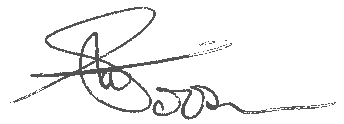 SIGNATURE OF MEMBER GIVING QUESTION………………….DATE: 22 September 2022.....